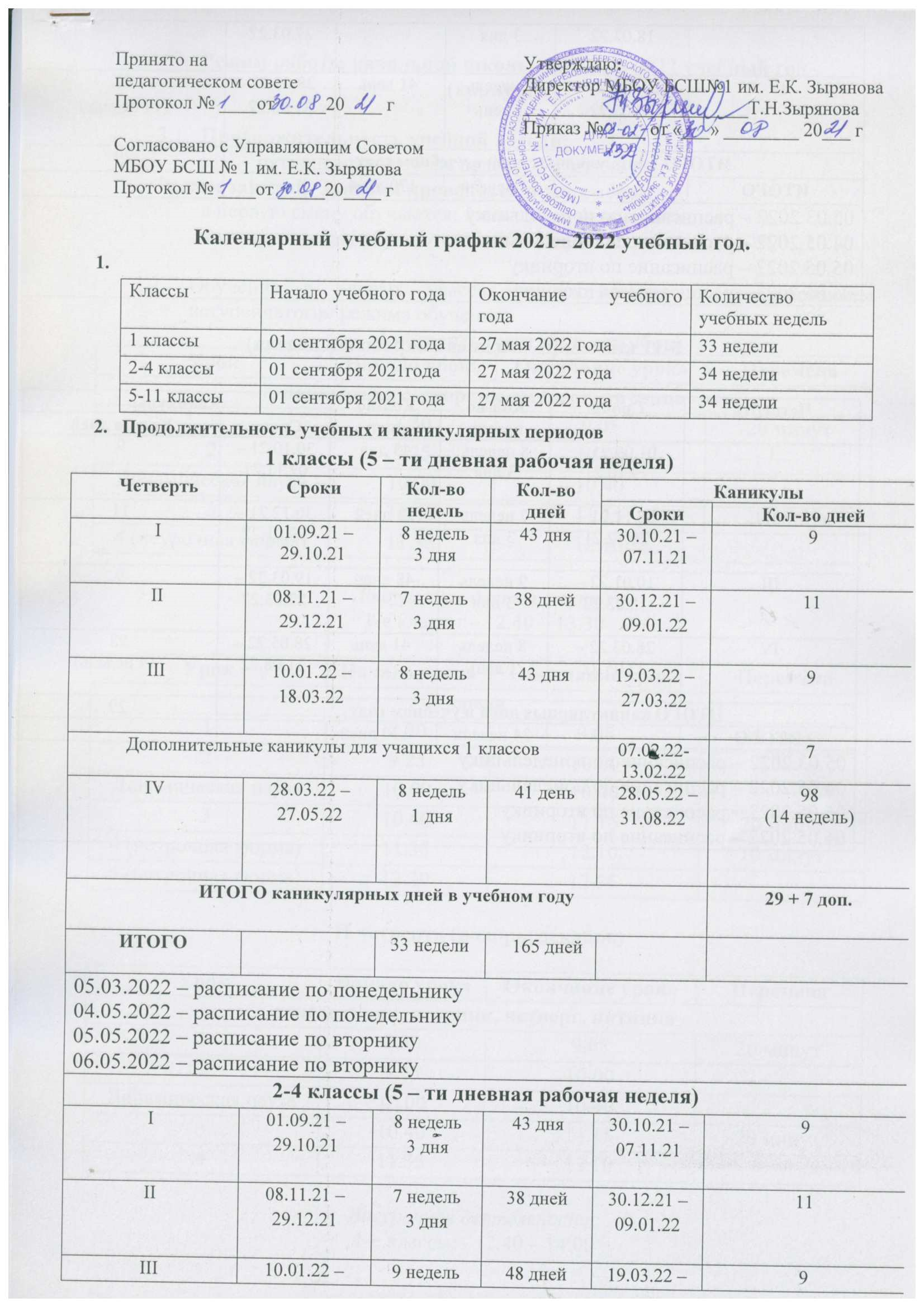 5-11 классы (5 – ти дневная рабочая неделя)Режим работы начальной школы на 2021 – 2022 учебный год(корпус №1).  3.1.  Продолжительность учебной недели:пятидневная учебная неделя: 1-4 классы  Режим занятий. Занятия проводятся в две смены: в первую смену обучаются: 1абвг, 3бвг, 4авг классаво вторую смену обучаются: 2абвг, 3ад, 4б классыОбучение в первых классах осуществляется с использованием «ступенчатого» режима обучения:I четверть (сентябрь, октябрь)Внеурочная деятельность:1-е классы:– 12.40 – 13.30II четверть (ноябрь, декабрь)Внеурочная деятельность:1-е классы:– 12.40 – 14.00Обучение в первых классах во II полугодии:Внеурочная деятельность:1- е классы:  12.50 – 14.003.4. Обучение во 2-4-х классах в 1 смену осуществляется по следующему расписанию звонковВнеурочная деятельность:2-4 классы – 13.20 - 14.303.5. Обучение во 2-4 классах во 2 смену осуществляется по следующему расписанию звонковВнеурочная деятельность:классы – 11.30 -13.00Режим работы основной и средней школы на 2021 – 2022 учебный год(корпус №2)Продолжительность учебной недели:пятидневная учебная неделя: 5-11 классыРежим занятий. Занятия проводятся в две смены: в первую смену обучаются 5а, 5б, 5в, 5г, 8а, 8б, 8в, 8г, 9а, 9б, 9в,10а, 11а классы; во вторую смену обучаются 6а, 6б, 6в,6г, 7а, 7б, 7в,7г  классы. Расписание звонков:Внеурочная деятельность (спецкурсы):5,8,9,10,11  классыпонедельник, вторник, среда, четверг, пятница – 15.00 -15.45 6,7 классыпонедельник, вторник, среда, четверг, пятница – 11.00 -11.45Сроки проведения промежуточной аттестациипри получении начального общего образованияСроки проведения промежуточной аттестациипри получении основного и среднего общего образования*Всероссийские проверочные  работы заменяют форму промежуточной аттестации по отдельным предметам согласно решению педагогического совета и проводятся в сроки, утвержденные приказом Министерства образования и науки РФIII10.01.22 – 18.03.229 недель3 дня48 дней19.03.22 – 27.03.229IV 28.03.22 – 27.05.228 недель1 день 41 день  28.05.22 – 31.08.2298(14 недель)ИТОГО каникулярных дней в учебном годуИТОГО каникулярных дней в учебном годуИТОГО каникулярных дней в учебном годуИТОГО каникулярных дней в учебном годуИТОГО каникулярных дней в учебном году29ИТОГО34 недели     170 дней05.03.2022 – расписание по понедельнику04.05.2022 – расписание по понедельнику05.05.2022 – расписание по вторнику06.05.2022 – расписание по вторнику05.03.2022 – расписание по понедельнику04.05.2022 – расписание по понедельнику05.05.2022 – расписание по вторнику06.05.2022 – расписание по вторнику05.03.2022 – расписание по понедельнику04.05.2022 – расписание по понедельнику05.05.2022 – расписание по вторнику06.05.2022 – расписание по вторнику05.03.2022 – расписание по понедельнику04.05.2022 – расписание по понедельнику05.05.2022 – расписание по вторнику06.05.2022 – расписание по вторнику05.03.2022 – расписание по понедельнику04.05.2022 – расписание по понедельнику05.05.2022 – расписание по вторнику06.05.2022 – расписание по вторнику05.03.2022 – расписание по понедельнику04.05.2022 – расписание по понедельнику05.05.2022 – расписание по вторнику06.05.2022 – расписание по вторникуЧетвертьСрокиКол-во недельКол-во днейКаникулыКаникулыЧетвертьСрокиКол-во недельКол-во днейСрокиКол-во днейI01.09.21 – 29.10.218 недель 3 дня43 дня30.10.21 – 07.11.219II08.11.21 – 29.12.217 недель 3 дня38 дней30.12.21 – 09.01.2211III10.01.22 – 18.03.229 недель3 дня48 дней19.03.22 – 27.03.229IV 28.03.22 – 27.05.228 недель1 день 41 день28.05.22 – 31.08.2298(14 недель)ИТОГО каникулярных дней в учебном годуИТОГО каникулярных дней в учебном годуИТОГО каникулярных дней в учебном годуИТОГО каникулярных дней в учебном годуИТОГО каникулярных дней в учебном году29ИТОГО34 недели     170 дней05.03.2022 – расписание по понедельнику04.05.2022 – расписание по понедельнику05.05.2022 – расписание по вторнику06.05.2022 – расписание по вторнику05.03.2022 – расписание по понедельнику04.05.2022 – расписание по понедельнику05.05.2022 – расписание по вторнику06.05.2022 – расписание по вторнику05.03.2022 – расписание по понедельнику04.05.2022 – расписание по понедельнику05.05.2022 – расписание по вторнику06.05.2022 – расписание по вторнику05.03.2022 – расписание по понедельнику04.05.2022 – расписание по понедельнику05.05.2022 – расписание по вторнику06.05.2022 – расписание по вторнику05.03.2022 – расписание по понедельнику04.05.2022 – расписание по понедельнику05.05.2022 – расписание по вторнику06.05.2022 – расписание по вторнику05.03.2022 – расписание по понедельнику04.05.2022 – расписание по понедельнику05.05.2022 – расписание по вторнику06.05.2022 – расписание по вторникуУрокНачало урокаОкончание урокаПеременапонедельник, вторник, четверг, пятницапонедельник, вторник, четверг, пятницапонедельник, вторник, четверг, пятницапонедельник, вторник, четверг, пятница18.309.0520 минут29.2510.00Динамическая пауза10.0010.40310.4011.1520 минут4 (неурочная форма)11.3512.10УрокНачало урокаОкончание урокаПеременасредасредасредасреда18.309.0520 минут29.2510.00Динамическая пауза10.0010.40310.4011.1520 минут4 (неурочная форма)11.3512.1010 минут5 (неурочная форма)12.2012.55УрокНачало урокаОкончание урокаПеременапонедельник, вторник, четверг, пятницапонедельник, вторник, четверг, пятницапонедельник, вторник, четверг, пятницапонедельник, вторник, четверг, пятница18.309.0520 минут29.2510.00Динамическая пауза10.0010.40310.4011.1520 минут411.3512.10УрокНачало урокаОкончание урокаПеременасредасредасредасреда18.309.0520 минут29.2510.00Динамическая пауза10.0010.40310.4011.1520 минут411.3512.1010 минут512.2012.55УрокНачало урокаОкончание урокаПеременапонедельник, вторник, четверг, пятницапонедельник, вторник, четверг, пятницапонедельник, вторник, четверг, пятницапонедельник, вторник, четверг, пятница18.309.1020 минут29.3010.10Динамическая пауза10.1010.50310.5011.3010 минут411.4012.20УрокНачало урокаОкончание урокаПеременасредасредасредасреда18.309.1020 минут29.3010.10Динамическая пауза10.1010.50310.5011.3010 минут411.4012.20        10 минут512.3013.10УрокНачало урокаОкончание урокаПеременаПонедельник - пятницаПонедельник - пятницаПонедельник - пятницаПонедельник - пятница18.309.1010 минут29.2010.0020 минут310.2011.0020 минут411.2012.0010 минут512.1012.50УрокНачало урокаОкончание урокаПеременаПонедельник - пятницаПонедельник - пятницаПонедельник - пятницаПонедельник - пятница113.3014.1015 минут214.2515.0515 минут315.2016.0020 минут416.2017.0010 минут517.1017.50УрокНачало урокОкончание урокаПеремена1 смена1 смена1 смена1 смена18.008.4010 минут28.509.3015 минут39.4510.2515 минут410.4011.2015 минут511.3512.1510 минут612.2513.052 смена2 смена2 смена2 смена113.3514.1515 минут214.3015.1015 минут315.2516.0510 минут416.1516.5510 минут517.0517.45ПредметКлассыСрокиформа Ответственныйматематика4 классыпо приказу Министерства образования и науки РФВсероссийская проверочная работа по математикеВетрова Н.В.русский язык4 классыпо приказу Министерства образования и науки РФВсероссийская проверочная работа по русскому языкуВетрова Н.В.окружающий мир4 классыпо приказу Министерства образования и науки РФВсероссийская проверочная работа по окружающему мируВетрова Н.В.метапредметные результаты4 классыпо приказу Министерства образования Красноярского краяДиагностическая работа- групповой проект,диагностическая работа по читательской грамотностиВетрова Н.В.метапредметные результаты1,2,3 классы3 неделя апреляКомплексная контрольная работаВетрова Н.В.изобразительное искусство1,2 классы3 неделя апреля Творческая работаучителя начальных классовизобразительное искусство3,4 классы3 неделя апреляЗащита проектаучителя начальных классовмузыка1,2 классы3 неделя апреляТворческая работаучителя начальных классовмузыка3,4 классы3 неделя апреляЗащита проектаучителя начальных классовтехнология1,2 классы4 неделя апреля Творческая работаучителя начальных классовтехнология3,4 классы4 неделя апреля Защита проектаучителя начальных классовлитературное чтение1,2,3,4  классы4 неделя апреляКонтрольная тестовая работаучителя начальных классовфизическая культура1-4 классы3-4 недели апреляСдача контрольных нормативов,Теоретический зачетучителя физической культурыматематика1, 2,3 классы1 неделя маяАдминистративная тестовая работаВетрова Н.В.русский язык1,2,3 классы2 неделя мая Административнаятестовая работаВетрова Н.В.русский родной язык1,2,3  классы3 неделя декабря Устное сообщениеучителя начальных классовлитературное чтение на родном языке2 классы2 неделя маяКонтрольная тестовая работаучителя начальных классовокружающий мир1,2,3 классы3 неделя мая Контрольная тестовая работаучителя  начальных классовосновы религиозных культур и светской этики4 классы3 неделя маяЗащита проектаучителя начальных классовиностранный язык2-4 классы3 неделя маяКонтрольная тестовая работаучителя иностранного языкаПредметКлассыСрокиФормаОтветственныйматематика5-6,10 классы2-3 неделя апреляАдминистративная тестовая работа *Аксенова А.В.алгебра7-8 классы2-3 неделя апреляАдминистративная тестовая работа *Аксенова А.В.геометрия7-8 классы2-3 неделя апреляАдминистративная тестовая работа *Аксенова А.В.русский язык5-8 классы3 неделя апреляАдминистративная контрольная работа *Алексеева Е.В.русский родной язык5-6,10 классы1 неделя маяКомплексная работаАлексеева Е.В.русский язык10 класс3 неделя апреляАдминистративная тестовая работаАлексеева Е.В.литература5 классы2 неделя апреляПроверка  уровня сформированности навыка чтенияАлексеева Е.В.литература5-8, 10 классы3 неделя апреляТворческая работа (сочинение)Алексеева Е.В.русская родная литература5-7 классы1 неделя маяТворческая работа (сочинение)Алексеева Е.В.английский язык5-8, 10 классы1 неделя маяПроект, контрольная тестовая работаПавлова О.А.немецкий язык5-6 классы1 неделя маяПроектПавлова О.А.информатика7,8, 10 классы4 неделя апреляКонтрольная тестовая работаМоисеенко Т.А.история России. Всеобщая история6-8 классы2-3 неделя апреляКонтрольная тестовая работа *Непомнящая А.С.всеобщая история5 классы2-3 неделя апреляКонтрольная тестовая работа *Непомнящая А.С.история10 класс1 неделя маяКонтрольная тестовая работаНепомнящая А.С.обществознание6-8 классы1-2 неделя апреляКонтрольная тестовая работа *Непомнящая А.С.обществознание10 класс1 неделя маяКонтрольная тестовая работа Непомнящая А.С.география5-8 классы2-3 неделя апреляКонтрольная тестовая работа *Плохих Т.В.география10 класс2 неделя маяКонтрольная тестовая работа Плохих Т.В.биология5-8 классы3-4 неделя апреляКонтрольная тестовая работа *Королева Н.В.биология10 класс2 неделя маяКонтрольная тестовая работа Королева Н.В.химия8, 10 классы2 неделя маяКонтрольная тестовая работаМандрик Н.Ф.физика7-8 классы3-4 неделя апреляКонтрольная тестовая работа*Никитина Л.А.физика10 класс1 неделя маяКонтрольная тестовая работаНикитина Л.А.основы безопасности жизнедеятельности8, 10 классы2 неделя апреляКонтрольная тестовая работаЛапина Е.В.искусство (изобразительное искусство)5-7 классы2 неделя апреляТворческая  работаБелешова О.А.искусство (музыка)5-8 классы3 неделя апреляКонтрольная тестовая работаСерова Е.В.технология5-8 классы4 неделя апреляКонтрольная тестовая работаСпугис С.Ю.физическая культура5-8, 10 классы2 неделя маяКонтрольные нормативыЛапина Е.В.метапредметные результаты5, 6, 7, 8 классыфевраль-апрельУчебный проект, читательская грамотность, ИКТ-компетентностьЛапина Е.В., Спугис С.Ю., Моисеенко Т.А.индивидуальный проект10 классапрель-майПроектСпугис С.Ю.